19 ноябрь 2018 йыл                                          № 33                                 19  ноября 2018 годаЯны Ергнэн  ауылы                                                                                       с.Новый ЗирганО публичных слушаниях по проекту решения Совета сельского поселения Новозирганский сельсовет муниципального района Хайбуллинский район Республики Башкортостан «О бюджете Администрации сельского поселения Новозирганский сельсовет муниципального района Хайбуллинский район Республики Башкортостан на 2019 год и на плановый период 2020 и 2021 годов»Руководствуясь статьей 28 Федерального закона от 6 октября 2003 года № 131-ФЗ « Об общих принципах организации местного самоуправления в Российской Федерации», статьей 13 Устава муниципального района Хайбуллинский район Республики Башкортостан, Положением о публичных слушаниях по проектам муниципальных  правовых актов местного значения муниципального района Хайбуллинский район Республики Башкортостан, утвержденного решением Совета сельского поселения Новозирганский сельсовет муниципального района Хайбуллинский район Республики Башкортостан от 02 апреля 2018 года № Р- 7/83, в целях обеспечения участия жителей Хайбуллинского района в решении вопросов местного значения постановляю.Назначить публичные слушания по проекту решения Совета сельского поселения Новозирганский сельсовет муниципального района Хайбуллинский район Республики Башкортостан «О бюджете Администрации сельского поселения Новозирганский сельсовет муниципального района Хайбуллинский район Республики Башкортостан на 2019 и на плановый период 2020 и 2021 годов» ( далее проект бюджета) на 12 декабря 2018 года в 11 час.00 мин. в зале заседания Администрации сельского поселения Новозирганский сельсовет муниципального района Хайбуллинский район Республики Башкортостан по адресу:с.Новый Зирган ул.З.Баракатова,д.48/2.Организацию и проведение публичных слушаний  по проекту решения Совета возложить на комиссию по бюджету.Установить, что письменные предложения по проекту бюджета направить в Совет сельского поселения Новозирганский сельсовет по адресу: с.Новый Зирган, ул.З.Баракатова, д.48/2.Обнародовать проект решения Совета сельского поселения Новозирганский сельсовет муниципального района Хайбуллинский район Республики Башкортотстан «О бюджете Администрации сельского поселения Новозирганский сельсовет муниципального района Хайбуллинский район Республики Башкортостан на 2019 и на плановый период 2020 и 2021 годов» путем размещения на официальном сайте сельского поселения  Новозирганский сельсовет муниципального района Хайбуллинский район Республики Башкортостан /zirgansovet@mail.ru/                             Глава сельского поселения                                                               Х.М.ШариповБашкортостан Республикаһының Хәйбулла районы муниципаль районының Яңы Ергән ауыл советыауыл биләмәһе хакимиәте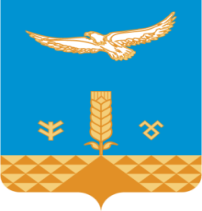 Администрация сельского     поселения Новозирганский сельсоветмуниципального районаХайбуллинский районРеспублики БашкортостанКарар       ПОСТАНОВЛЕНИЕ